Mozgásos játékok az udvaronsorverseny akadálypályájaKockatorony építés – az akadálypálya egyik feladata: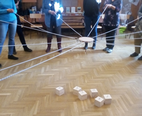 